6. המעגל החסום של המשולש ABC משיק לצלעותיו AB, BC ו-CA בנקודות N, K ו-M בהתאמה. הישרים MN ו-MK חותכים את חוצה הזווית החיצוני של הזווית B בנקודות R ו-S בהתאמה. הוכיחו כי נקודת החיתוך של הישרים RK ו-SN נמצאת על המעגל החסום במשולש ABC.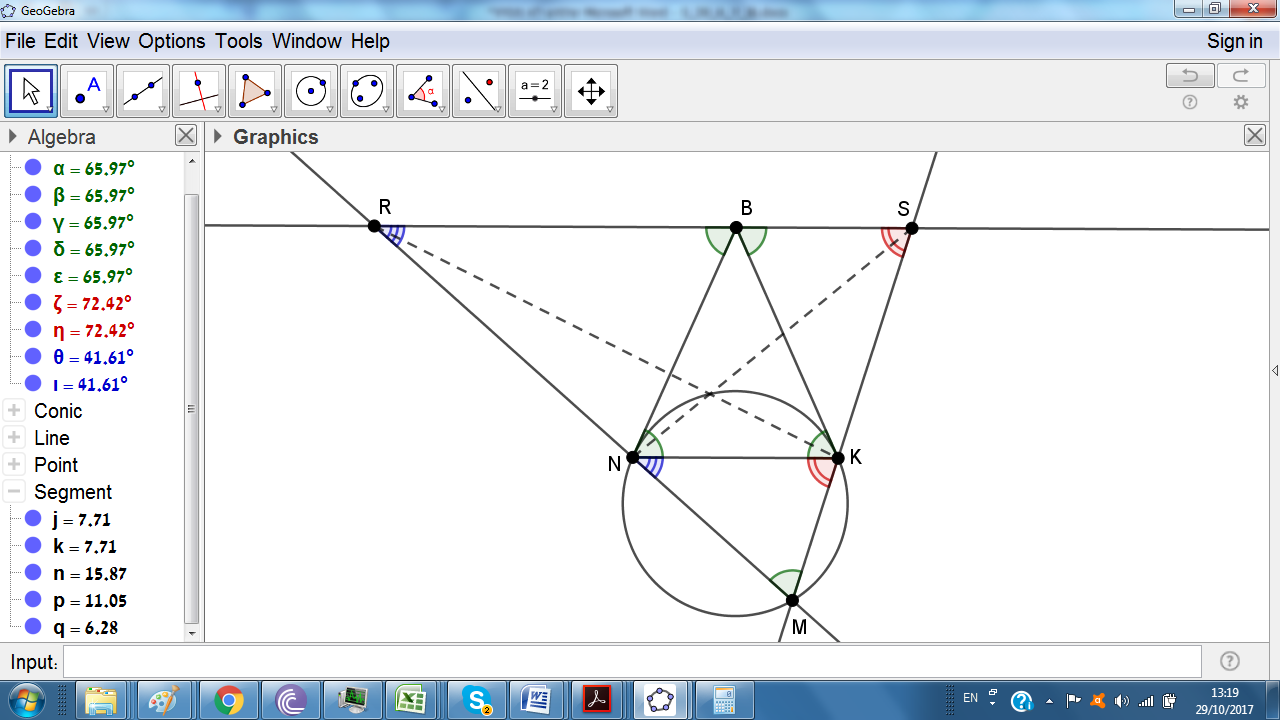 פתרון ראשון. הזווית KMN שווה לזוויות BKN ו-CKN (ולמחצית הקשת KN). משולש BNK הוא שווה-שוקיים, לכן חוצה זווית חיצוני של B מקביל ל-NK. לכן גם הזוויות KBS ו-NBR שוות לאותו דבר (הזוויות הירוקות בציור).מכיוון ש-RS מקביל ל-NK, גם הזווית MRB שווה ל-MNK, וגם הזווית MSB שווה ל-MKN. לכן למשולש BKS וגם למשולש BRN יש שתי זוויות כמו למשולש MNK, כלומר כל 3 המשולשים האלה דומים. מדמיון של BRN ושל BKS רואים כי . אבל , לכן ניתן לכתוב גם הפוך: . גם הזווית SBN שווה לזווית KBR, ולכן המשולשים KBR ו-SBN דומים. נסמן ב-X נקודת מפגש של SN ושל BK. את הזווית RXN ניתן לחלק לשני חלקים על ידי קוו שמקביל ל-RS ול-NK. לכן לכן    ,כלומר מרובע MNXK חסום.פתרון שני. נגיש ש-KR חותך מעגל שני ב-Y. נרצה להוכיח ש-NY עובר גם דרך S. כלומר שנקודה S' שהיא נקודת מפגש של MK ושל NY נמצאת גם על BR.זו מסקנה ישירה ממשפט פסקל כאשר מיישמים אותו עבור משושה מנוון YNNMKK.הערה. בפתרון השני בעצם לא השתמשנו בכך שהקו RBS הוא חוצה זווית חיצוני – היה אפשר במקום להעביר דרך B ישר כלשהו.